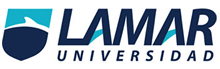 TUTORIAS 3.      ACTIVIDAD 2 "ACTIVIDAD 2"           Guadalajara, Jal 27 Septiembre 2014Objetivo de aprendizaje:Identificará posibles áreas de oportunidad dentro del procedimiento tutorial institucional. Instrucciones:Lea el Recurso Didáctico de Apoyo denominado “Procedimiento para planear, implementar y evaluar la acción tutorial con los alumnos” (es el procedimiento que se sigue en Lamar para la implementación del Proyecto de Tutorías).  


Argumente, de manera fundamentada, los cambios, modificaciones o mejoras que usted haría al Proyecto de Tutorías de Universidad Lamar, para eficientarlo.  Considero que el programa de Tutorías está bien estructurado, que tiene una secuencia de eventos muy lógica y de acuerdo a los avances. Respecto a la selección de los alumnos candidatos a ser tutorados me parece adecuada desde el punto de vista de quien está formándose como tutor, pues generalmente serán docentes en activo con alumnos, lo cual facilita esta acción; sin embargo creo que un poco de mayor difusión entre los docentes en general sería muy productiva.Yo sugiero que en una de las reuniones generales y/o de academia cuando ya va avanzado al menos un mes o primer parcial, sean los diversos docentes los que sugieran a los alumnos candidatos y que al realizar las listas se elijan a los alumnos que se nominaron mayor número de veces y en diversas materias, porque se podría caer en la tendencia de ciertas materias que sean más o menos difíciles y no sea real la dificultad o problemática aparente.Sería una estrategia para no ser tendenciosos y más real la selección de los alumnos obteniendo mejores resultados. Que el alumno se sienta beneficiado por ser elegido, como un plus y no como un castigo o estigmatizado como “problema” ante sus compañeros y/o maestros que se enteran cuando tengan que salir a su cita de tutorías.Una vez que avance más la práctica de la tutoría iremos observando más posibilidades de mejora si es que lo detectamos.